SREDA, 20. 5. GEO 6. AOstali učenci si spodaj preberite navodila za današnjo uro.NAPOTKI ZA DELO 1. Potrebuješ DZ, str. 83 – 85.     Preberi besedilo na str. 83: Zakaj imamo različne toplotne pasove? / Koliko toplotnih pasov imamo na        Zemlji?2. Oglej si posnetek (razlaga toplotnih pasov) na spodnji povezavi in preveri svoje razumevanje.     https://www.youtube.com/watch?v=8LrENCnIy24     https://www.youtube.com/watch?v=YIS9-nowbiI3. Reši vajo 1, 2 in 3. Pri reševanju vaje 2 bodi pozoren na zgoraj zapisano besedilo, ki opredeljuje lego toplotnih pasov. Preden pobarvaš toplotne pasove, z rdečo prevleci EKVATOR,  z zeleno SEVERNI IN JUŽNI POVRATNIK (označena sta s - - - - -  črto na 23,5°), z modro pa SEVERNI IN JUŽNI TEČAJNIK (označena sta s - - - - - črto na 66,5°).Pozdravljeni, učenci!Danes se v spletno klepetalnico zoom prijavite samo tisti, ki še niste imeli predstavitve: AJDINOVIĆ, ALAGIĆ, RAKITA, ŠKUFCA, ŠPORN, TRAMTE, ZAVELJCINA, ZUPANČIČ ALJAŽ in LENART.Prijavite se ob 11.00 uri, na spodnji povezavi.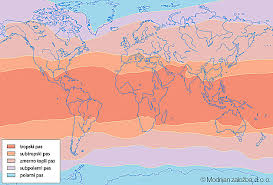 Topic: 6. aTime: May 20, 2020 11:00 AM Join Zoom Meetinghttps://us04web.zoom.us/j/71491932549?pwd=a1hDTUxKSUFlcGZKbm9LWlNsTW5UUT09Meeting ID: 714 9193 2549Password: 1zGDcs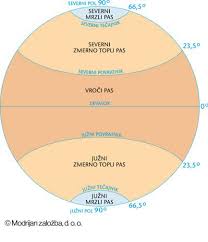 Lepo vas pozdravljam ,učiteljica Andreja